Boelens python symposium (IHS)Schedule: June 17th 20209:00 am -9:15am Opening Remarks: Ari Flagle 9:15am- 9:45am Keith Mcpeek : Boelen’s pythons captivity and thinking outside the box9:45am – 10:30am Laurence Ketchington: Naturalistic enclosure designs and the success in captivity with the genus Simalia. Ireland 10:30am- 11:15am Quetzal Dwyer: Simalia boeleni Successful reproduction in Costa RicaLunch 11:15am-12:30pm12:30pm – 1:15pm Nicholas Hussard: Raising Simalia boeleni in France with special focus on Neonate care.1:15pm -2:00pm Ari Flagle : Simalia boeleni wild nesting ecology2:00pm-2:45pm Merryelli Rodriguez: Health and Quarantine for new viruses with special emphasis on S.boeleni2:45 -3:30pm Warren booth: Python phylogenetics, and impacts of small genetic populationsSmall break Open panel discussion 4:00 – TBD 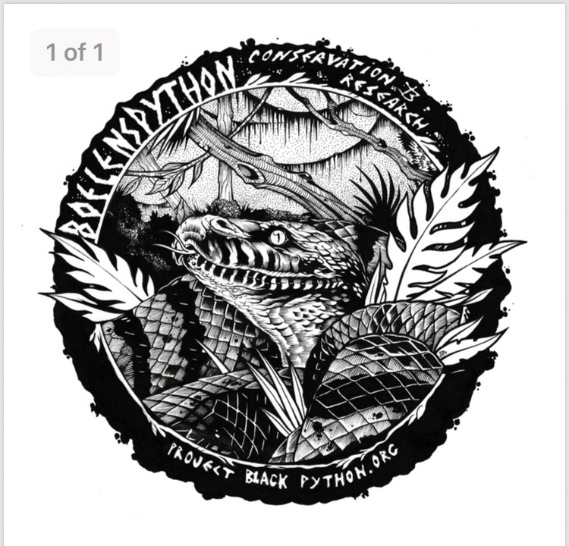 